6. Подведение итогов: учитель отмечает успехи учащихся, консультирует по домашнему заданию (2мин).  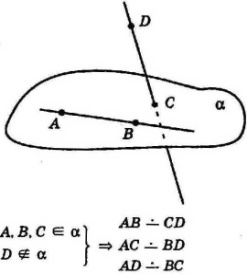 